                 Le  Brésil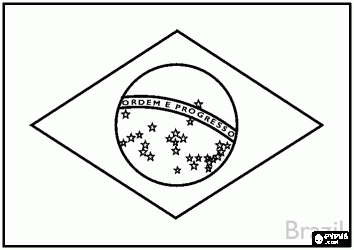 Ecoute Samba de "Break" Brunno Damasceno :http://www.youtube.com/watch?feature=player_detailpage&v=bQeBckmv5C4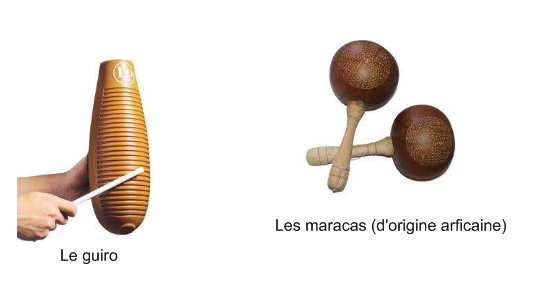 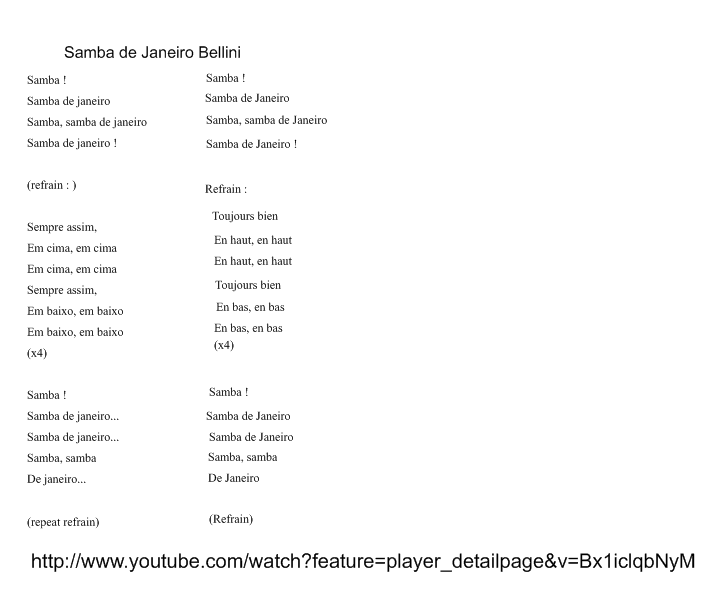 